关于举办2023年第一期牵张设备操作      技能提升培训班的通知各电力企业：根据《国家电网有限公司输变电工程建设施工作业层班组建设标准化手册》关于技能工种须持证上岗要求，为加强施工单位建设，提升队伍技能技术专业水平，山东省电力行业协会现委托山东电协电力咨询有限公司举办2023年第一期牵张设备操作技能提升培训班，现将有关事项通知如下：一、培训时间2023年3月20日-3月22日，3月19日17:00前报到。二、培训地点山东送变电工程有限公司腊山基地（济南市槐荫区腊山街道办事处王府庄516号，济南地铁王府庄站F口西100米）。三、培训对象各单位牵张设备操作人员。四、培训内容输变电施工牵张设备操作技术培训班课程安排表（详见附件1）五、相关费用本次收取培训费：会员单位2500元/人，非会员单位3000元/人。付款账户信息如下：汇款单位：山东电协电力咨询有限公司账    号：244239780448开 户 行：中国银行济南市东支行培训期间参培人员食宿统一安排，费用自理，食宿费380元/人/天。六、其他事项1.请各单位于2023年3月14日16:00前将《报名回执表》以邮件、传真或微信扫码的形式发送至协会。2.学员报到时需携带安全帽、工作服、绝缘鞋、线手套，其余工具现场统一配备。另准备一张一寸近期免冠相纸版证件照片，以备取证使用。3.参培人员经考试合格后，由山东省电力行业协会颁发培训经历证书，并获得山东省专业技术人员继续教育基地颁发的结业证书。4.联系方式：王怀海  0531-67800956   13605406845韩霖霖  0531-67807878   18663772187邮箱:hyglb@sdpea.org    传真：0531-67807806附件：1.牵张设备操作技术培训班课程安排2.报名回执表3.培训地点交通路线说明山东省专业技术人员继续教育基地    山东省电力行业协会 2023年3月9日                            附件1牵张设备操作技术培训班课程安排备注：根据天气情况，课程顺序适当调整附件2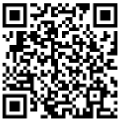 报名回执表单位名称：请于2023年3月14日16:00前回复，如不能及时回复，将视为不参加此次培训。附件3培训地点交通路线说明1.地图导航高德地图选择“山东联诚电力工程有限公司”或“腊山基地”，腾讯地图和百度地图选择“济南德力工程检测有限公司 ”直达培训地点。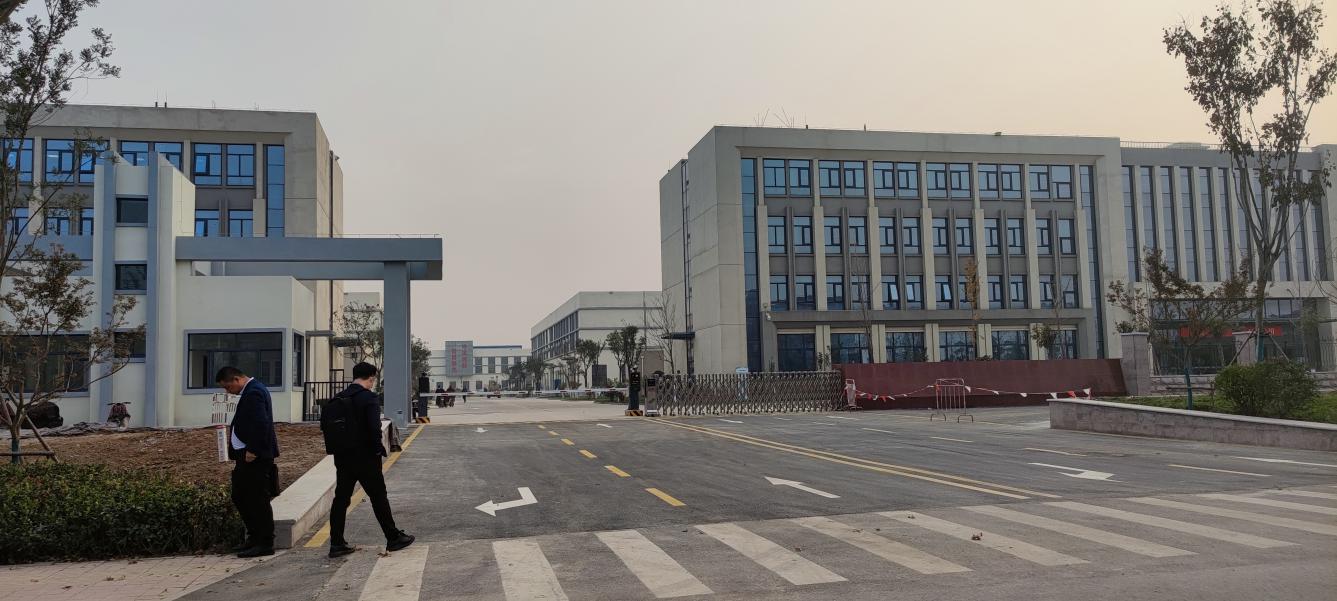 大门外观2.乘车路线（1）济南西站（高铁站）：乘坐地铁1号线，在王府庄地铁站（F口）出站，出站西行100米即可到达培训基地；若在济南西站乘坐出租车约20元路程。（2）济南火车站：步行至地铁济南站北（D口）乘坐地铁2号线，在王府庄地铁站（F口）出站，出站西行100米即可到达培训基地；若在济南火车站乘坐出租车约40元路程。时间时间时间课程名称授课与实操指导人员3月19日下午17:00前报到3月19日晚间18:30-20:30班会班主任3月20日上午8:30-12:00开班仪式、牵张设备构造原理与应用3月20日下午13:30-17:00张力架线安全风险点及防范措施、模拟牵张放线安全于技术交底3月20日晚间18:30-20:30安规考试3月21日上午8:30-12:00张力放线典型故障案例分析3月21日下午13:30-15:30工器具辨识、检查和使用及牵张场布场要求培训3月21日下午15:40-17:30模拟导引绳、导地线展放实操培训3月21日晚间18:30-20:30专业理论考试3月22日上午8:30-12:00站班会，张力放线全过程模拟操作3月22日下午13:30-17:00上机实际操作考试，结业典礼序号姓名性别民族身份证号手机号是否住宿12345